Publicado en Madrid el 28/11/2022 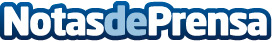 El presidente de Navantia afirma que el hidrógeno marcará el futuro de la movilidad en el transporte marítimoEl presidente de Navantia centró parte de su intervención en la presentación de la división Seanenergy, durante un nuevo Desayuno con el Clúster, destacando también el papel tractor de la compañía y la importancia de contar con profesionales altamente cualificadosDatos de contacto:José HenríquezResponsable de comunicación del Clúster Marítimo Español682772651Nota de prensa publicada en: https://www.notasdeprensa.es/el-presidente-de-navantia-afirma-que-el Categorias: Sociedad Madrid Nautica Sector Marítimo http://www.notasdeprensa.es